Publicado en madrid el 09/06/2020 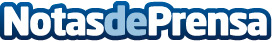 Línea Directa lanza la III edición del Hackathon "Big Ideas" en busca de jóvenes talentosAnte el momento de enorme cambio e incertidumbre que se está viviendo, dar el salto al mundo laboral es uno de los principales retos al que los jóvenes tienen que enfrentarse. Para ello, estar preparado y contar con las habilidades y competencias más demandadas por las compañías –trabajo en equipo, design thinking o dominio de nuevas tecnologías– cobra más sentido que nunca a la hora de conseguir esa primera experiencia profesionalDatos de contacto:Lorena625069278Nota de prensa publicada en: https://www.notasdeprensa.es/linea-directa-lanza-la-iii-edicion-del Categorias: Nacional Seguros Recursos humanos http://www.notasdeprensa.es